12 insabbiamenti - Creatori di panico in preda al panico (del fondatore di Kla.TV Ivo Sasek) VERSIONE BREVE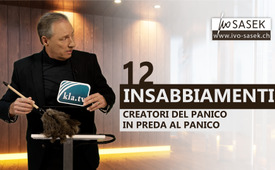 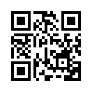 Proprio come una banda di rapinatori scappa quando viene sorpresa a fare i propri affari, o come la Stasi criminale ha distrutto il maggior numero possibile di file incriminanti poco prima della sua scomparsa, allo stesso modo molti creatori del panico sono attualmente in preda al panico. Ivo Sasek ci permette ancora una volta di osservare 12 di questi cartelli criminali di altissimo livello nel loro tentativo di fuga. Stanno distruggendo tutti i file sensibili per nascondere, se possibile, i loro genocidi e altri crimini. Ma forse è già troppo tardi, perché sono stati individuati.All'inizio degli anni Settanta, da giovane apprendista, fui testimone di come tutti gli specialisti della nostra grande officina - e si trattava di veri professionisti - avessero smontato più volte uno stesso motore senza riuscire a farlo funzionare. Al culmine della loro perplessità, un giovane apprendista si avvicinò strascicando i piedi e chiese annoiato: Ma sto coso ha almeno la benzina nel serbatoio? E vedete, per quanto imbarazzante e dolorosa fosse questa domanda, andava dritta alla radice del problema. Questo episodio mi è rimasto impresso fino ad oggi - perché per me è diventato un simbolo di alcuni problemi mondiali irrisolvibili, la cui causa centra in pieno. Il problema irrisolvibile di allora era radicato proprio dove meno si pensava fosse possibile.

E vedete, è proprio la stessa cosa per quanto riguarda i nostri problemi mondiali. 

Persino i leader e gli specialisti più rinomati, di qualsiasi genere, continuano ad ipotizzare che i nostri giganteschi problemi mondiali possano essere in ultima analisi il risultato di una cospirazione globale mirata. Restano fissi su questa diagnosi perché l'argomento risulta risolto da tempo. Ma come la mettiamo se l'apprendista che si avvicina - o rispettivamente circa il motore mondiale i liberi informatori - lo stesso avessero ragione? E se alla fine lo stesso si fossero insinuati dei cospiratori? E come la mettiamo se fin dall'inizio fossero stati questi ultimi l'autorità di controllo che aveva preso in mano gli scritti di cospirazione venuti a galla annunciando il falso allarme?

Come abbiamo dimostrato in numerosi documentari di Kla.TV, esiste effettivamente una rete mondiale di logge massoniche, orientate al satanismo, che hanno istigato tutte le crisi attuali in modo insidioso. 
Realizzano sempre l'esatto opposto di ciò di cui vaneggiano e che ci promettono.

La comunità mondiale ingannata può rimuovere questa banda di cospiratori da tutte le leve del mondo solo dopo aver riconosciuto e revocato questo falso attestato. Perché tutti i nostri attuali grandi problemi mondiali sono in realtà fomentati, vedete. Cospirazione!

Ora metto di nuovo in fila alcune di queste squadre di genocidari - dodici - per osservarle nei loro sforzi di fuga per distruggere le prove esplosive e impedire qualsiasi divulgazione dei genocidi che hanno commesso e altro ancora. Riconoscerete dove sono questi alleati segreti, ovunque.

Caso 1: 
secondo l'Epoch Times e un testimone di prima mano, il governo cinese, ad esempio, ha appena ordinato la distruzione a livello nazionale di tutti i dati COVID-19 del suo sistema sanitario.
L'obiettivo è distruggere tutte le prove incriminanti: Ad esempio, che la pandemia sia stata causata dalla bioingegneria. Ma anche tutte le informazioni sull'intero processo di controllo dell'epidemia e i registri delle vaccinazioni.
Questo è l'obiettivo del Partito Comunista Cinese: cancellare il capitolo COVID dalla storia della Cina.


Secondo insabbiamento: 
diamo un'occhiata a ciò che la Commissione indipendente sul Coronavirus ha recentemente scoperto nella vicina Brandeburgo, ad esempio. 
Anche lì, migliaia di fascicoli di vaccinazione - intere montagne di fascicoli - sono scomparse senza lasciare traccia e le autorità stanno ora cercando di sbarazzarsene. 


Terzo caso di insabbiamento: 
anche l'insabbiamento degli effetti collaterali delle vaccinazioni attraverso la fuga nel cosiddetto Long Covid dovrebbe ora terminare. 
È stato infatti definitivamente dimostrato che il Long Covid non esiste affatto. Ora, naturalmente, ci si concentra sempre più sugli innegabili effetti collaterali delle vaccinazioni. 


Un quarto caso di insabbiamento: 
come avrete probabilmente notato, la Süddeutsche Zeitung, l'organo centrale del partito rosso-verde, ha ammesso in un articolo a pagamento di Ronen Steinke e portato alla luce in modo inconfutabile che lo stesso Ufficio per la protezione della Costituzione diffonde disinformazione mirata. Sì, anche che sta alimentando un razzismo criminale. E lo fa attraverso centinaia di sue V-people digitali, cioè di confidenti o di collaboratori. Così, mentre i politici del governo, scossi da una mano invisibile, invocano misure sempre più severe nella lotta contro "l'odio in Internet", lo stesso Ufficio per la protezione della Costituzione diffonde in realtà contenuti estremisti e criminali di destra. 


Quinto esempio di insabbiamento: 
Ora diamo un'occhiata all'Istituto Robert Koch, o RKI in breve.
Gli editori della rivista educativa gratuita Multipolar hanno intrapreso un'azione legale per ottenere la pubblicazione dei verbali del gruppo di crisi dell'RKI. L'RKI ha semplicemente oscurato più di 200 documenti, un numero considerevole. Ma c'è già un'azione legale contro questo oscuramento. La rivista Multipolar ha già invitato tutti i giornalisti interessati, tutti voi là fuori, a partecipare alla ricerca.

Sesto insabbiamento: 
anche per la FDA, la Food and Drug Administration statunitense, è arrivato il momento della divulgazione.
Ha chiesto senza successo ai tribunali che tutti i documenti Covid della Pfizer siano tenuti segreti per 75 anni. Perché farlo se non si ha qualcosa di terribile da nascondere? 


Settimo scandalo di insabbiamento: 
come rivela il film VAXXED, il CDC disponeva di dati che dimostravano un chiaro legame tra la vaccinazione MMR e l'autismo. 
Tuttavia, i documenti dello studio furono distrutti già nel 2002 e sostituiti con dati che non dimostravano più il legame.


Ottavo scandalo di insabbiamento: 
veniamo ora ai fatti insabbiati o nascosti sul recente crollo della CREDIT SUISSE.  
Recentemente, la commissione parlamentare, ancora una volta come un complice, ha posto sotto segreto per i prossimi 50 anni qualsiasi indagine sui dossier del disastro del CREDIT SUISSE, impedendo così ancora una volta qualsiasi indagine. 


Caso nono: 
il governo degli Stati Uniti ha tenuto sotto chiave per 58 anni i documenti sull'assassinio di John F. Kennedy, che sollevano molti interrogativi perché non è possibile che sia stato un unico colpevole.


Decimo esempio: 
anche gli esperimenti di geoingegneria che modificano il clima e le condizioni meteorologiche sono stati tenuti segreti per decenni.
Il 14 agosto 1952, l'aeronautica britannica ha condotto un esperimento per inoculare le nuvole di pioggia sulle aree popolate, scatenando un'alluvione catastrofica con 34 vittime. I file di questo esperimento sono stati tenuti sotto chiave per oltre 30 anni, in modo che la popolazione non venisse a conoscenza di questo esperimento meteorologico militare.


Undicesimo insabbiamento: 
l'intero traffico radio, tutti i dati radar e le registrazioni di volo relativi al volo MH370 scomparso sono sotto chiave dal 2014.


Dodicesimo e per oggi ultimo scandalo di insabbiamento: 
insieme ai loro complici mainstream, stanno anche censurando e facendo sparire decine di migliaia di studi probanti. Stanno anche nascondendo qualsiasi legame causale provato con i sempre più frequenti disturbi della concentrazione, la depressione, i disturbi del sonno e altre malattie di cui soffrono le persone sensibili alle radiazioni dei campi elettromagnetici (ad esempio della telefonia mobile).


Per il momento mi limito a questi dodici esempi di insabbiamento da parte di creatori del panico in preda al panico.
Credo che l'umanità sia stata progettata per natura per svilupparsi fino alla perfezione collettiva. Perciò, vediamo di superarli, abbandonando tutti questi spettacoli secondari, anzi, queste innumerevoli discussioni sui sintomi. Uniamo le forze contro queste mani cospiratrici. Così potremo risparmiarci l'enorme sforzo che ho descritto all'inizio. Allora tutto sarà molto semplice e la fine della crisi apparentemente infinita, come è attualmente, sarà in vista. 

Io sono Ivo Sasek, e sto che sta davanti a Dio da 47 anni.di is.Fonti:Cina: Eliminazione dei dati sul COVID-19
https://www.theepochtimes.com/article/ccp-demands-nationwide-destruction-of-all-covid-19-data-source-5598239
https://uncutnews.ch/die-chinesische-regierung-hat-angeordnet-dass-alle-covid-daten-vernichtet-werden/

Fascicoli vaccinali spariti a Brandeburgo
https://apollo-news.net/tausende-impf-akten-verschollen-behoerden-reden-sich-raus/

Insabbiamento di effetti collaterali da vaccino tramite Long-Covid
www.kla.tv/26125

La Protezione della Costituzione disinforma
https://reitschuster.de/post/virtuelle-agenten-des-verfassungsschutzes-begehen-online-straftaten/

https://apollo-news.net/die-digitalen-v-maenner-gegen-rechts/

Protocolli dell'Istituto Robert Koch censurati
https://multipolar-magazin.de/artikel/rki-protokolle-2

Dati di studi Pfizer tenuti segreti
www.kla.tv/25808| www.kla.tv/22353

Film VAXXED
www.kla.tv/14793

Crollo della Credit Suisse
www.kla.tv/27517

Documenti sull'assassinio di Kennedy sotto chiave
www.kla.tv/10117

Esperimenti di geoingegneria del 1952 sotto chiave
www.kla.tv/26610| www.kla.tv/19345

Volo MH370 
www.kla.tv/5552

Insabbiamento di danni causati dalla telefonia mobile
www.kla.tv/14247Anche questo potrebbe interessarti:#TerrorismoGuerra - Terrorismo e guerra - www.kla.tv/TerrorismoGuerra-it

#CriminiDiGuerra - Crimini di guerra - www.kla.tv/CriminiDiGuerra-it

#IvoSasek - Video di Ivo Sasek - www.kla.tv/ivo-sasek-itKla.TV – Le altre notizie ... libere – indipendenti – senza censura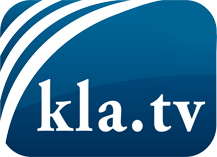 ciò che i media non dovrebbero tacerecose poco sentite, dal popolo, per il popoloinformazioni immancabili in oltre 70 lingue www.kla.tv/itResta sintonizzato!Abbonamento gratuito alla circolare con le ultime notizie: www.kla.tv/abo-itInformazioni per la sicurezza:Purtroppo le voci dissenzienti vengono censurate e soppresse sempre di più. Finché non riportiamo in linea con gli interessi e le ideologie della stampa del sistema, dobbiamo aspettarci che in ogni momento si cerchino pretesti per bloccare o danneggiare Kla.TV.Quindi collegati oggi stesso nella nostra rete indipendente da internet!
Clicca qui: www.kla.tv/vernetzung&lang=itLicenza:    Licenza Creative Commons con attribuzione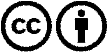 È benvenuta la distribuzione e la rielaborazione con attribuzione! Tuttavia, il materiale non può essere presentato fuori dal suo contesto. È vietato l'utilizzo senza autorizzazione per le istituzioni finanziate con denaro pubblico (Canone Televisivo in Italia, Serafe, GEZ, ecc.). Le violazioni possono essere perseguite penalmente.